ŽUPANIJA VARAŽDINSKA				                     	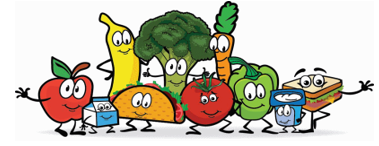 OPĆINA TRNOVEC BARTOLOVEČKIOSNOVNA ŠKOLA TRNOVECU Trnovcu, 25. studenoga 2023.g.	Dodatni obrok poslužuje se nižim razredima u 11:05 sati u razrede, a višim razredima u 12:05 sati                      u blagovaonici.PS: U slučaju potrebe kuharica zadržava pravo promjene jelovnika.                    Ravnateljica: Radmila Sačić     JELOVNIK ZA MJESEC PROSINAC - 2023.     JELOVNIK ZA MJESEC PROSINAC - 2023.     JELOVNIK ZA MJESEC PROSINAC - 2023.     JELOVNIK ZA MJESEC PROSINAC - 2023.DANDATUMDODATNI OBROKPetak1.12.2023.HRENOVKA U KLIPIĆULEDENI ČAJPonedjeljak4.12.2023.PAŠTETA, ČAJ S LIMUNOM I MEDOMMANDARINAUtorak5.12.2023.FINO VARIVO S MESOM, KRUHJABUKASrijeda6.12.2023.SEKELJI GULAŠ, PIRE KRUMPIRTORTINA BISKVITČetvrtak7.12.2023.PEČENI FILE, KUPUS SALATA S MRKVOMČOKOLADNO MLIJEKOPetak  8.12.2023.KLIPIĆ SA ŠUNKOM, KLEMENTINAPROBIOTIKPonedjeljak11.12.2023.SIRNI NAMAZ, RAŽENI KRUH, BENKOKRUŠKAUtorak12.12.2023.HRENOVKA, SENF, KRUHSOKSrijeda 13.12.2023.PEČENI BATAK, ŠIROKI REZANCIKLEMENTINAČetvrtak14.12.2023.GRAH S REPOM, CRNI KRUHJABUKAPetak  15.12.2023.ĐAČKI SENDVIČJOGURTPonedjeljak18.12.2023.CORNFLAKES, MLIJEKO, ŠEMOVEČKI KLIPIĆBANANAUtorak 19.12.2023.MLJEVENO MESO, INTEGRALNA TJESTENINAKEKSESrijeda20.12.2023.PEČENI FILE, POVRĆE NA MASLACUJOGURTČetvrtak21.12.2023.JUNEĆI PAPRIKAŠ, NJOKIKLEMENTINAPetak  22.12.2023.PEREC, MLIJKEOTORTICA